Диагностическая проверочная  работа №4 по математике В 1 «ж»классе за  1 четверть 2014-2015 уч.годас учётом требований ФГОС. УМК "Школа России"учитель начальных классов МБОУ СОШ №18 г.АстраханиХлямина С.Ж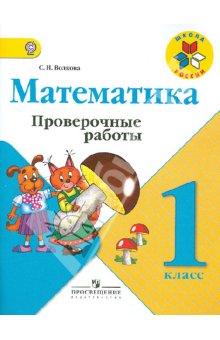 ПРОВЕРОЧНАЯ РАБОТА №41. Запиши по порядку числа от 5 до 1.    2. Запиши по порядку числа от 7 до 3.    3. Проверь ответы. Подчеркни ошибки красным карандашом.	2 + 1 = 4             5 – 3 = 2             4 + 1 = 5             4 – 3 = 1	1 + 3 = 4             3 – 1 = 1             2 + 3 = 4             3 – 2 = 24. Сравни числа.	2 … 5         	 	7 … 6          		6 … 4			4 + 2 … 5		6 … 5 – 1 		       	7 … 8         		4 … 3			1 … 2			7 … 6 + 1		7 – 2 … 5